บทที่ 1บทนำปัจจุบันการติดตามและประเมินผลนับว่ามีความสำคัญและจำเป็นต่อการบริหารงานเป็นอย่างยิ่งเนื่องจากการติดตามและประเมินผลเป็นการประเมินผลงานการปฏิบัติงานของปีที่ผ่านมา  ว่ามีความสอดคล้องกับแผนงานที่ได้วางเอาไว้หรือไม่  รวมทั้งการมีส่วนร่วมของภาคประชาชนอย่างแท้จริง  องค์การบริหารส่วนตำบลท่าดี  ในฐานะองค์กรปกครองส่วนท้องถิ่นมีภาระหน้าที่ที่จะต้องให้การบริการแก่ประชาชน  จึงจำเป็นที่จะต้องมีการจัดทำแผนติดตามและประเมินผล  เพื่อวัดถึงประสิทธิภาพ  ประสิทธิผลของการดำเนินการในด้านต่างๆ  เพื่อใช้เปรียบเทียบการทำงานของปีที่ผ่านมาอีกด้วย		ตามระเบียบกกระทรวงมหาดไทย ว่าด้วยการจัดทำแผนพัฒนาขององค์กรปกครองส่วนท้องถิ่น พ.ศ. 2548  กำหนดให้องค์กรปกครองส่วนท้องถิ่น  ต้องจัดทำแผนยุทธศาสตร์การพัฒนา  แผนพัฒนาสี่ปี  และแผนการดำเนินงาน  เพื่อเป็นเครื่องมือในการใช้งบประมาณ  วัสดุ  อุปกรณ์และทรัพยากรต่างๆ  ได้อย่างมีประสิทธิภาพ และประสิทธิผล  มีความโปร่งใส  เกิดประโยชน์สูงสุดแก่ท้องถิ่นและตอบสนองความต้องการของประชาชน และถึงแม้ว่าองค์กรปกครองส่วนท้องถิ่นจะมีแผนพัฒนาท้องถิ่นที่ดีสักเพียงไรก็ตามแต่หากไม่สามารถบ่งชี้ถึงผลการดำเนินงานที่เกิดขึ้นได้  ก็ไม่สามารถที่จะบ่งบอกความสำเร็จของแผนพัฒนาท้องถิ่นได้  ดังนั้น องค์กรปกครองส่วนท้องถิ่นจึงต้องมีเครื่องมือที่สำคัญในการตรวจสอบการดำเนินงานว่าเป็นไปตามวัตถุประสงค์ หรือบรรลุเป้าหมายหรือไม่ อย่างไร ซึ่ง “ระบบติดตาม” และ “ระบบประเมินผล” จะเป็นเครื่องมือในการน้ำข้อมูลต่างๆ มาปรับปรุงแก้ไขเพิ่มเติมหรือแม้แต่ยุติการดำเนินงาน  1. ความหมายของการติดตามและประเมินผล		การติดตาม (M0nitoring) หมายถึง  กิจกรรมที่ทำเพื่อแสดงให้เห็นว่าเกิดอะไรขึ้นในภาคปฏิบัติด้วยการติดตามและบันทึกผลการปฏิบัติอย่างต่อเนื่อง  เพื่อให้บรรลุวัตถุประสงค์ตามนโยบายและเป้าหมายซึ่งกำหนดไว้ในแผนงาน  การติดตามผลสามารถเตือนถึงแนวโน้มที่ไม่ต้องการได้ล่วงหน้า  ซึ่งทำให้เห็นความจำเป็นในการดำเนินการแก้ไข		การประเมินผล (Evaluation) หมายถึง  การวิเคราะห์ผลที่ได้จากการติดตามผลมาระยะหนึ่ง  เพื่อประเมินว่าความเปลี่ยนแปลง  (ซึ่งเป็นผลจากการปฏิบัติ) ที่เกิดขึ้น  เป็นไปตามวัตถุประสงค์และเป้าหมายของแผนหรือไม่  ผลการประเมินอาจยืนยันว่า  การเปลี่ยนแปลงเป็นไปในทิศทางเดียวกับที่กำหนดไว้ในแผน หรืออาจแสดงถึงความล่าช้าหรือผลกระทบข้างเคียง  ซึ่งควรแก่การทบทวน		การติดตามและประเมินผล  จึงเป็นเครื่องมือที่สำคัญสำหรับผู้บริหารที่จะได้ทราบถึงผลการปฏิบัติงานในช่วงเวลาที่ผ่านมา  ซึ่งผลจากกการติดตามและประเมินผล  ตลอดจนข้อเสนอแนะที่ได้จะเป็นแนวทางที่ผู้บริหารจะนำไปปรับปรุงการบริหารงานในอนาคตได้เป็นอย่างดี2. จุดประสงค์ของการติดตามและประเมินผล		2.1 เพื่อให้การติดตามการประเมินผลเป็นไปอย่างมีประสิทธิภาพ  เกิดประโยชน์ต่อประชาชนและสามารถตอบสนองความต้องการของประชาชนได้เป็นอย่างดี		2.2 เพื่อให้การติดตามและประเมินผลบรรลุวัตถุประสงค์และเป้าหมายที่วางไว้		2.3 เพื่อรู้ถึงความต้องการที่แท้จริงของประชาชนในพื้นที่องค์การบริหารส่วนตำบลท่าดี และแก้ไขได้ตรงกับปัญหาที่เกิดขึ้น		2.4 เพื่อใช้เป็นข้อแนะนำผู้บริหารในการจัดทำแผนพัฒนาปีต่อไป3. วิธีการติดตามและประเมินผล		3.1 การติดตาม (Monitoring) เป็นการติดตามเพื่อให้ทราบว่าหน่วยงานต่างๆ ได้ดำเนินงานตามโครงการที่ได้รับการจัดสรรงบประมาณไปถึงระยะใด และเป็นไปตามที่กำหนดไว้ในแผนการดำเนินงานประจำปีหรือไม่หรือมีปัญหาข้อขัดข้องประการใดที่ทำให้ไม่สามารถดำเนินการได้ตามที่กำหนดไว้ 		3.2 การประเมินผล (Evaluation) โดยแบ่งการประเมินเป็น 2 ระดับ ได้แก่	     		3.2.1  การประเมินผลการดำเนินงานตามโครงการ  โดยพิจารณาจากความสำเร็จในการดำเนินงานและการใช้งบประมาณในแต่ละโครงการ สำหรับโครงการที่เป็นการจัดการอบรม/ศึกษาดูงานได้มีการประเมินผลความสำเร็จของเป้าหมายเชิงคุณภาพที่ได้กำหนดไว้ในแผนพัฒนาสี่ปี โดยหน่วยงานผู้รับผิดชอบโครงการทำการสำรวจความคิดเห็นของผู้เข้ารับการอบรม/ศึกษาดูงาน  ที่มีต่อการดำเนินการในภาพรวมของโครงการ  และรายงานต่อผู้บังคับบัญชา เพื่อเป็นข้อมูลประกอบการพิจารณาพัฒนา/ปรับปรุงการดำเนินงานโครงการนั้น ๆ ต่อไป	      		3.2.2  การประเมินผลการดำเนินงานตามยุทธศาสตร์การพัฒนา  โดยพิจารณาจากความสำเร็จในการดำเนินงานโครงการ และการเบิกจ่ายเงินงบประมาณที่ใช้จริงของโครงการที่ให้รับงบประมาณในแต่ละยุทธศาสตร์การพัฒนา  เพื่อเป็นข้อมูลในการวิเคราะห์ความสำเร็จของยุทธศาสตร์การพัฒนาแต่ละด้าน รวมทั้งปัญหาและอุปสรรคที่เกิดขึ้น และนำเสนอเป็นข้อมูลต่อผู้บริหารองค์การบริหารส่วนตำบลต่อไปขั้นตอนและวิธีการติดตามและประเมินผลแผนพัฒนาสี่ปี (พ.ศ.2561 - 2564) ขององค์การบริหารส่วนตำบลท่าดีแผนภาพที่ 1 วงจรของการบริหารเชิงกลยุทธ์                                                                                วิเคราะห์สถานการณ์          การวางแผน			        วิสัยทัศน์        พันธกิจ	    เป้าประสงค์	     กลยุทธ์          การนำแผนไปสู่การปฏิบัติ					  แผนปฏิบัติการ  ควบคุมและประเมินผล						ติดตามและประเมินผล		จากวงจรข้างต้นจะเห็นได้ว่า  การติดตามและประเมินผลเป็นปัจจัยที่สำคัญในการบริหารเชิงกลยุทธ์กล่าวคือ  หลังจากที่ได้นำแผนการพัฒนาไปสู่การปฏิบัติจำเป็นที่จะต้องมีการติดตามและประเมินผลเพื่อให้ทราบถึงประสิทธิภาพและประสิทธิผล  ตลอดจนเป็นการวิเคราะห์ถึงความเปลี่ยนแปลงที่เกิดจากปฏิบัติงานสำหรับนำไปทบทวนและปรับปรุงกระบวนการทำงานให้สอดคล้องกับสถานการณ์ที่เปลี่ยนแปลงไป	          สำหรับการติดตามแผนและประเมินผลแผนพัฒนาสี่ปี (พ.ศ.25๖1 – 25๖4)  ขององค์การบริหารส่วนตำบลท่าดี  เป็นการติดตามและประเมินผลหลังจากที่ได้นำแผนพัฒนาไปสู่การปฏิบัติเป็นเวลา ๖ เดือน (ตามปีงบประมาณ คือ ตั้งแต่วันที่ 1 ตุลาคม 2560 – 31 มีนาคม 25๖1 ) ทั้งนี้เป็นไปตามบทบัญญัติของระเบียบกระทรวงมหาดไทยว่าด้วยการจัดทำแผนพัฒนาองค์กรปกครองส่วนท้องถิ่น พ.ศ.2548 และแก้ไขเพิ่มเติมฉบับที่ 2 พ.ศ.2559 ที่ได้ระบุในหมวดที่ 6  (การติดตามประเมินผล ข้อ 28 - 29) ซึ่งได้กำหนดไว้ว่า “ให้ผู้บริหารท้องถิ่นแต่งตั้งคณะกรรมการติดตามและประเมินผลแผนพัฒนาท้องถิ่น  สำหรับกำหนดแนวทาง  วิธีการ และให้ดำเนินการติดตามและประเมินผลแผนพัฒนา  โดยให้รายงานผลและเสนอความเห็นที่ได้ต่อผู้บริหารท้องถิ่น  เพื่อเสนอต่อสภาท้องถิ่น  คณะกรรมการท้องถิ่น และประกาศผลให้ประชาชนทราบโดยทั่วกันอย่างน้อยปีละสองครั้ง  คือภายในเดือนเมษายน และเดือนธันวาคมของทุกปีและจะต้องปิดประกาศโดยเปิดเผยไม่น้อยกว่าสามสิบวัน” โดยมีขั้นตอนและวิธีการดังนี้แผนภาพที่ 2 ขั้นตอนการติดตามและประเมินผล    การวางแผนพัฒนา						ส่วนราชการดำเนินการประเมินตนเอง                                                                                        ตามแบบประเมิน                                    ทบทวนปรับปรุง               	รวบรวมข้อมูล/ตรวจสอบ  ความถูกต้อง                                           แก้ไข				ประมวลผลข้อมูลและจัดทำสรุปรายงาน								              ผลการติดตามฯ								เสนอคณะกรรมการติดตามและการนำแผนไปสู่การปฏิบัติ					ประเมินผลแผนพัฒนาท้องถิ่นฯ พิจารณา								              ให้ความเห็นชอบ								รายงานผลพร้อมช้อเสนอแนะของคณะกรรมการฯ เสนอผู้บริหารท้องถิ่นสภา อบต. คณะกรรมการพัฒนาท้องถิ่น                         - ประกาศให้ประชาชนทราบ โดยปิดประกาศไม่น้อยกว่า 30 วัน     - เผยแพร่ตามสื่อต่างๆ เช่น บอร์ดประชาสัมพันธ์ เว็บไซต์ อบต. ศูนย์ข้อมูลข่าวสาร ฯลฯ4. แบบรายงานการติดตามและประเมินผลแผนการพัฒนาองค์กรปกครองส่วนท้องถิ่น		แบบรายงานการติดตามและประเมินผลแผนการพัฒนาองค์กรปกครองส่วนท้องถิ่นประกอบไปด้วยแบบรายงาน  3  แบบ ดังนี้		4.1 แบบที่ 1 แบบช่วยกำกับการจัดทำแผนยุทธศาสตร์ขององค์กรปกครองส่วนท้องถิ่น		เป็นแบบประเมินตนเองในการจัดทำแผนยุทธศาสตร์ขององค์กรปกครองส่วนท้องถิ่น  โดยจะทำการประเมินและรายงานทุกๆครั้ง หลังจากที่องค์กรปกครองส่วนท้องถิ่นได้ประกาศใช้แผนยุทธศาสตร์แล้ว 4.2 แบบที่ 2 แบบติดตามผลการดำเนินงานขององค์กรปกครองส่วนท้องถิ่นราย 6 เดือน เป็นแบบติดตามตนเอง  โดยมีวัตถุประสงค์เพื่อติดตามผลการดำเนินงานตามแผนยุทธศาสตร์ขององค์กรปกครองส่วนท้องถิ่นภายใต้แผนยุทธศาสตร์ 5 ปี  โดยมีกำหนดระยะเวลาในการติดตามและรายงานผลการดำเนินงานทุกๆ  6 เดือน  เริ่มตั้งแต่การดำเนินงานในเดือน ตุลาคมของปีงบประมาณนั้นๆ   4.3 แบบที่ 3/2 แบบประเมินความพึงพอใจต่อผลการดำเนินงานขององค์กรปกครองส่วนท้องถิ่นในภาพรวมเป็นแบบสำรวจความพึงพอใจของประชาชนต่อการดำเนินงานขององค์กรปกครองส่วนท้องถิ่นในภาพรวม  โดยกำหนดให้มีการเก็บข้อมูลปีละ ๒ ครั้ง5. ประโยชน์ของการติดตามและประเมินผล		ผู้บริหารองค์การบริหารส่วนตำบลท่าดีใช้การติดตามและประเมินผล เป็นประโยชน์ต่อการบริหารงาน ได้หลายแนวทาง ดังนี้ 1. จัดสรรทรัพยากรขององค์การบริหารส่วนตำบลท่าดี สามารถพิจารณาจากการติดตามและประเมินผลว่า กิจกรรมใดได้ทรัพยากรเพียงพอที่จะปฏิบัติงานอย่างมีประสิทธิภาพ และเพียงพอต่อความต้องการของประชาชนหรือไม่ 2. ติดตามประเมินผลการปฏิบัติงานของหน่วยงาน การประเมินผลจะแสดงให้เห็นถึงการปฏิบัติงานของส่วนต่าง ๆว่าเป็นไปตามเป้าหมายตัวชี้วัดที่ผู้บริหารกำหนดไว้หรือไม่ 3. เป็นหลักเกณฑ์พิจารณาความดีความชอบ และประเมินผลการทำงานของเจ้าหน้าที่ ซึ่งเป็นผลต่อเนื่องจากการติดตามผลการปฏิบัติงาน ถ้ำผู้บริหารหน่วยงาน สามารถบริหารงานให้ได้ตามเป้าหมายและตัวชี้วัดที่กำหนด ก็สมควรได้รับการพิจารณาความดีความชอบพิเศษ บทที่ 2วิสัยทัศน์  พันธกิจ  ยุทธศาสตร์การพัฒนาวิสัยทัศน์         “ยกระดับคุณภาพชีวิต  เพิ่มผลผลิตการเกษตรยึดปรัชญาเศรษฐกิจพอเพียง  คู่เคียงหลักธรรมาภิบาล”    ๒. พันธกิจ๑.  บริหารจัดการโครงสร้างพื้นฐานและสาธารณูปโภคบริหารจัดการแหล่งน้ำ  อนุรักษ์และฟื้นฟูทรัพยากรธรรมชาติและสิ่งแวดล้อมส่งเสริมอาชีพและเศรษฐกิจให้มั่นคง ภายใต้หลักปรัชญาเศรษฐกิจพอเพียงส่งเสริมการมีส่วนร่วมของประชาชน  ตลอดจนการศึกษา  ศาสนา  ประเพณี  ศิลปวัฒนธรรมท้องถิ่น    ๓. เป้าหมายการพัฒนาโครงสร้างพื้นฐานและสาธารณูปโภคให้มีอย่างครบครันมีการพัฒนาที่ยั่งยืนควบคู่ไปกับการอนุรักษ์ทรัพยากรธรรมชาติและสิ่งแวดล้อม3.  ประชาชนมีรายได้และมีคุณภาพชีวิตที่ดี 4.  ประชาชนในพื้นที่ได้รับการดูแลอย่างทั่วถึง ชุมชนมีความเข้มแข็งและมีศิลปวัฒนธรรมท้องถิ่นที่      ดีงาม๔. ยุทธศาสตร์และแนวทางการพัฒนาบทที่ 3การติดตามและประเมินผลการพัฒนาองค์การบริหารส่วนตำบลท่าดี  อำเภอลานสกา  จังหวัดนครศรีธรรมราชองค์การบริหารส่วนตำบลท่าดี  ได้ดำเนินการเพื่อติดตามและประเมินผลแผนพัฒนาองค์การบริหารส่วนตำบลท่าดี  ประจำปีงบประมาณ พ.ศ. 25๖1 ช่วงไตรมาสที่ 1 - 2 โดยเก็บข้อมูลการดำเนินงานตามโครงการ  ต่าง ๆของทุกส่วนราชการ   ทั้งข้อมูลในเชิงปริมาณและเอกสารการรายงานผลการดำเนินงานต่อผู้บริหาร  และนำมาสรุปเป็นภาพรวมของการดำเนินงานขององค์การบริหารส่วนตำบล  โดยแบ่งการติดตามและประเมินผลเป็น  3  ส่วน  ได้แก่		1. การประเมินผลการดำเนินงานขององค์กรปกครองส่วนท้องถิ่นตามยุทธศาสตร์ที่กำหนด 2. การประเมินความพึงพอใจต่อผลการดำเนินงานตามแผนยุทธศาสตร์การพัฒนา 3. การประเมินความพึงพอใจในการให้บริการและประสิทธิผลการดำเนินงาน1. การประเมินผลการดำเนินงานขององค์กรปกครองส่วนท้องถิ่นตามยุทธศาสตร์ที่กำหนด แบบที่ 1 การกำกับการจัดทำแผนยุทธศาสตร์ขององค์กรปกครองส่วนท้องถิ่นคำชี้แจง : เป็นแบบประเมินตนเองในเองในการจัดทำแผนยุทธศาสตร์ขององค์กรปกครองส่วนท้องถิ่น โดยจะทำการประเมินและรายงานทุก ๆ ครั้ง หลังจากที่องค์ประกอบส่วนท้องถิ่นได้ประกาศใช้แผนยุทธศาสตร์แล้ว2. การประเมินความพึงพอใจต่อผลการดำเนินงานตามแผนยุทธศาสตร์การพัฒนา 	1)  โครงการพัฒนาที่ได้รับการจัดสรรงบประมาณ		เนื่องจากกระทรวงมหาดไทยได้กำหนดแนวทางให้ท้องถิ่นนำแผนพัฒนาสี่ปี ( พ.ศ.25๖1 – 25๖4)  มาใช้เป็นกรอบในการจัดทำงบประมาณรายจ่ายประจำปี งบประมาณ พ.ศ. 25๖1 ดังนั้น ในการติดตามและประเมินผลการดำเนินงานตามยุทธศาสตร์การพัฒนาจึงใช้แผนพัฒนาสี่ปี( พ.ศ.25๖1 – 25๖4) เป็นหลักในการพิจารณา  โดยแสดงข้อมูลให้เห็นจำนวนโครงการและงบประมาณที่ได้บรรจุไว้ในแผนพัฒนาสี่ปี  (โดยเฉพาะโครงการที่มีเป้าหมายในการดำเนินการในปีงบประมาณ 25๖1 ) เปรียบเทียบกับจำนวนโครงการและงบประมาณได้รับการจัดสรรงบประมาณ รายจ่ายประจำปี 25๖1  และแสดงข้อมูลการดำเนินการและการใช้งบประมาณจริง  โดยแยกตามแนวทางการพัฒนาและยุทธศาสตร์การพัฒนา   รายงานการติดตามและประเมินผลแผนพัฒนาองค์การบริหารส่วนตำบลท่าดีส่วนที่  1  ข้อมูลทั่วไป1.  ชื่อ องค์การบริหารส่วนตำบลท่าดี  อำเภอลานสกา  จังหวัดนครศรีธรรมราช2.  รายงานผลการดำเนินงานไตรมาสที่	  ไตรมาสที่  1  ( ตุลาคม  – ธันวาคม)	  ไตรมาสที่ 2  ( มกราคม – มีนาคม )	  ไตรมาสที่  3  ( เมษายน – มิถุนายน)	  ไตรมาสที่ 4  ( กรกฎาคม – กันยายน )ส่วนที่  2  ผลการดำเนินงานตามแผนพัฒนาสี่ปีประจำปี 25๖1 ( แผนพัฒนาสี่ปี พ.ศ.25๖1 – 25๖4 )        รายงานการเบิกจ่ายงบประมาณปี 25๖1ส่วนที่  3    รายงานการติดตามและประเมินผลแผนพัฒนาองค์การบริหารส่วนตำบลท่าดี ในด้านความพึงพอใจของภาคประชาชน  	จากแบบสำรวจความพึงพอใจต่อผลการดำเนินงานขององค์การบริหารส่วนตำบลท่าดีประจำปี 2561 ด้วยวิธีการสำรวจความคิดเห็นประชาชนในตำบลท่าดีตอบแบบสอบถาม  ตามตัวอย่างของกรมส่งเสริมการปกครองท้องถิ่น จำนวน  100   ชุด ปรากฏผลดังนี้	ส่วนที่  1  ข้อมูลทั่วไป  ของผู้ตอบแบบสอบถาม	1.1  เพศ	ชาย   			จำนวน   39  คน  คิดเป็น  39 .00  % ของผู้ตอบแบบสอบถามทั้งหมด	หญิง  			จำนวน   61  คน  คิดเป็น 61.00  %   ของผู้ตอบแบบสอบถามทั้งหมด	1.2  อายุ	ต่ำกว่า 20  ปี     	จำนวน    20   คน    คิดเป็น   20.0 % ของผู้ตอบแบบสอบถามทั้งหมด	อายุระหว่าง 20 - 30  ปี จำนวน   23   คน    คิดเป็น   23.0 %  ของผู้ตอบแบบสอบถามทั้งหมด	อายุระหว่าง 31 - 50  ปี จำนวน   33   คน    คิดเป็น   23.0 %  ของผู้ตอบแบบสอบถามทั้งหมดมากกว่า  60   ปี           จำนวน   24   คน    คิดเป็น   24.0 %   ของผู้ตอบแบบสอบถามทั้งหมด1.3  การศึกษา   	ประถมศึกษา     	            จำนวน  20  คน  คิดเป็น     20.0  %  ของผู้ตอบแบบสอบถามทั้งหมด   	มัธยมศึกษาหรือเทียบเท่า  จำนวน  56  คน  คิดเป็น     56.0   %  ของผู้ตอบแบบสอบถามทั้งหมด   	อนุปริญญาหรือเทียบเท่า   จำนวน  12  คน  คิดเป็น     12.0  %  ของผู้ตอบแบบสอบถามทั้งหมด   	ปริญญาตรี                    จำนวน  11  คน  คิดเป็น     11.0  %  ของผู้ตอบแบบสอบถามทั้งหมด   	สูงกว่าปริญญาตรี            จำนวน   1   คน  คิดเป็น       1.0  %  ของผู้ตอบแบบสอบถามทั้งหมด	1.4  อาชีพหลัก  รับราชการ  		จำนวน   5  คน  คิดเป็น      5.0   %   ของผู้ตอบแบบสอบถามทั้งหมด	  เอกชน/รัฐวิสาหกิจ  	จำนวน  25 คน  คิดเป็น      25.0 %   ของผู้ตอบแบบสอบถามทั้งหมด	  ค้าขาย/ธุรกิจส่วนตัว  	จำนวน    9 คน  คิดเป็น       9.0  %  ของผู้ตอบแบบสอบถามทั้งหมด	  รับจ้าง  		จำนวน  11 คน  คิดเป็น     11.0  %  ของผู้ตอบแบบสอบถามทั้งหมด	  นักเรียน/นักศึกษา  	จำนวน    9 คน   คิดเป็น      9.0  %  ของผู้ตอบแบบสอบถามทั้งหมด	  เกษตรกร  		จำนวน  41 คน  คิดเป็น     41.0  %  ของผู้ตอบแบบสอบถามทั้งหมด	  อื่นๆ  (ไม่มี)		จำนวน   -   คน  คิดเป็น           -  %  ของผู้ตอบแบบสอบถามทั้งหมด	ส่วนที่  2   สรุปผลความพึงพอใจต่อผลการดำเนินงานขององค์การบริหารส่วนตำบลท่าดีส่วนที่ 3  ข้อเสนอแนะ/ปัญหา/ความต้องการจากแบบสอบถามต้องการก่อสร้าง ปรับปรุง ซ่อมแซมด้านโครงสร้างสาธารณูปโภค สาธารณูปการ เช่น  ซ่อมแซมถนนที่ชำรุดเสียหาย  ขยายไหล่ทางถนนกิจกรรมด้านศาสนาประเพณี  กิจกรรมการศึกษา บางกิจกรรมได้มีการลดลงการส่งเสริมความรู้ ความเข้าใจด้านการเกษตรในด้านต่าง ๆการส่งเสริม สนับสนุนอาชีพเสริมต่าง ๆ ด้านกิจกรรมผู้สูงอายุ  ผู้พิการ  การจ่ายเบี้ยยังชีพดีแล้วควรมีการจัดกิจกรรมคัดแยกขยะมูลฝอยด้านการให้บริการของบุคลากรในหน่วยงานเป็นที่ยอมรับ บริการดีส่วนที่ 4  ปัญหาและอุปสรรคในการปฏิบัติงานเนื่องจากงบประมาณมีจำนวนจำกัด ไม่สามารถกระจายทำโครงการได้ทุกยุทธศาสตร์ และความต้องการของประชาชนมีมากเกินศักยภาพขององค์การบริหารส่วนตำบลท่าดีเงินอุดหนุนทั่วไปที่องค์การบริหารส่วนตำบลท่าดีได้รับการจัดสรรมีจำนวนน้อยลง  เงินอุดหนุนส่วนใหญ่ที่ได้รับจะเป็นเงินอุดหนุนเฉพาะกิจ ถึงแม้ปัจจุบันจะระบุเงินรายได้เป็นเงินอุดหนุนทั่วไป  แต่ยังมีงบประมาณไม่เพียงพอในการดำเนินโครงการโครงการเกินศักยภาพมีจำนวนมาก  จึงไม่สามารถดำเนินการได้ทั้งหมดทุกโครงการบทที่ 4โครงการที่ได้ดำเนินการในปี 25๖1 (ระหว่างเดือน ตุลาคม 2560 - มีนาคม 2561)ยุทธศาสตร์การพัฒนาด้านสังคมและคุณภาพชีวิตแนวทางการพัฒนาด้านสวัสดิการสังคมแนวทางการพัฒนาด้านสาธารณสุขแนวทางการพัฒนาด้านสร้างจิตสำนึกเพื่อป้องกันและแก้ไขปัญหาการแพร่ระบาดของยาเสพติดแนวทางการพัฒนาด้านการสร้างความเข้มแข็งชุมชน  สนับสนุนความปลอดภัยในชีวิตและทรัพย์สินยุทธศาสตร์การพัฒนาด้านโครงสร้างพื้นฐานแนวทางการพัฒนาก่อสร้าง  ปรับปรุง  บำรุงรักษาถนน  ทางเท้า  ท่อระบายน้ำ สะพานและอาคารสถานที่แนวทางการพัฒนา ปรับปรุงและติดตั้งไฟฟ้าสาธารณะแนวทางการพัฒนา ก่อสร้าง ปรับปรุง และบำรุงรักษาระบบน้ำอุปโภค และน้ำเพื่อการเกษตรยุทธศาสตร์การพัฒนาเศรษฐกิจแนวทางการพัฒนาส่งเสริมอาชีพแก่ประชาชนแนวทางการพัฒนาการส่งเสริมและพัฒนาการท่องเที่ยวยุทธศาสตร์การพัฒนาด้านการศึกษา  ศาสนา  ศิลปวัฒนธรรม จารีตประเพณี ภูมิปัญญาท้องถิ่นและกีฬานันทนาการ1.แนวทางการพัฒนาคุณภาพการศึกษา และพัฒนาการเรียนรู้2.แนวทางการส่งเสริม สนับสนุน ทำนุบำรุงศาสนา ศิลปวัฒนธรรม ประเพณีและภูมิปัญญาท้องถิ่น3.แนวทางการส่งเสริมการกีฬาและนันทนาการ๕. ยุทธศาสตร์การพัฒนาด้านการจัดการทรัพยากรธรรมชาติและสิ่งแวดล้อม   		 5.1 แนวทางการพัฒนาฟื้นฟูและอนุรักษ์ทรัพยากรธรรมชาติและสิ่งแวดล้อม6.ยุทธศาสตร์การพัฒนา ด้านการเมือง การปกครองและการบริหาร6.1 แนวทางการส่งเสริมการมีส่วนร่วมในการพัฒนาท้องถิ่นของประชาชน6.2 แนวทางการพัฒนาบุคลากรและองค์กรให้ทันสมัยมีประสิทธิภาพในการบริหาร เพื่อให้การบริการที่ดีแก่      ประชาชนและเป็นองค์กรธรรมาภิบาล6.3 แนวทางการพัฒนาการจัดเก็บรายได้ให้ทันสมัยและมีประสิทธิภาพภาคผนวก *กิจกรรมตั้งจุดบริการ  นักท่องเที่ยวและลดอุบัติเหตุทางถนนช่วงเทศกาลวันหยุดยาวและเทศกาลต่างๆ 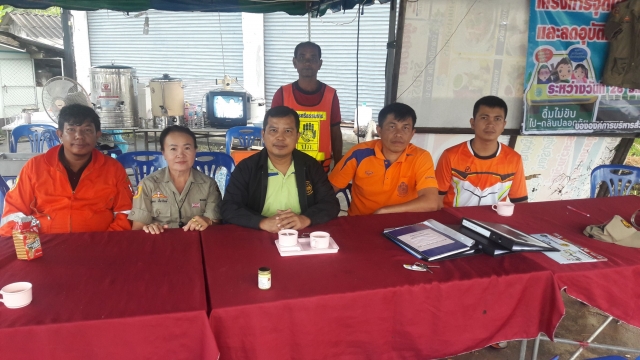 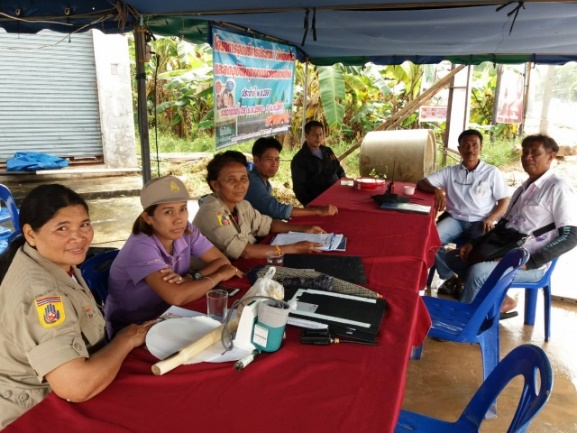 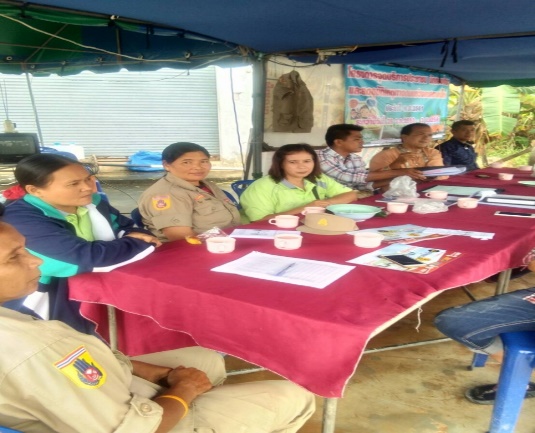 ต่อเติมอาคารสำนักงานอบต.ท่าดี (งบปกติ)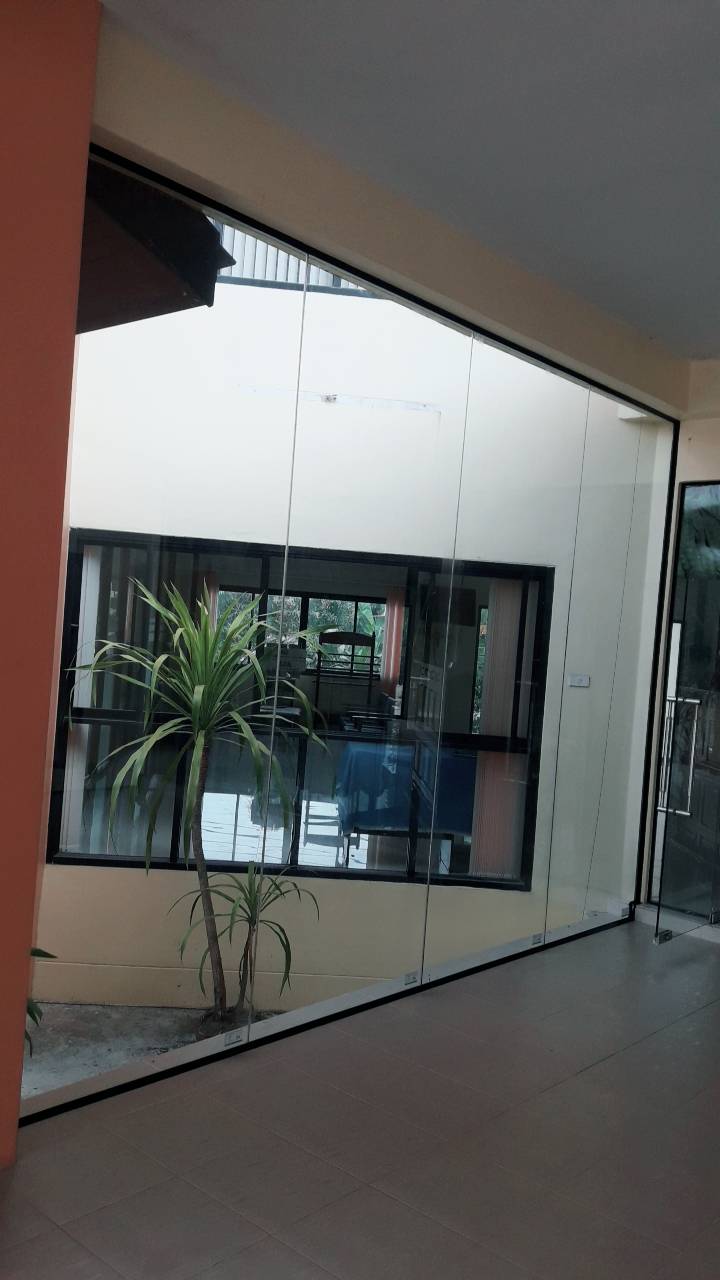 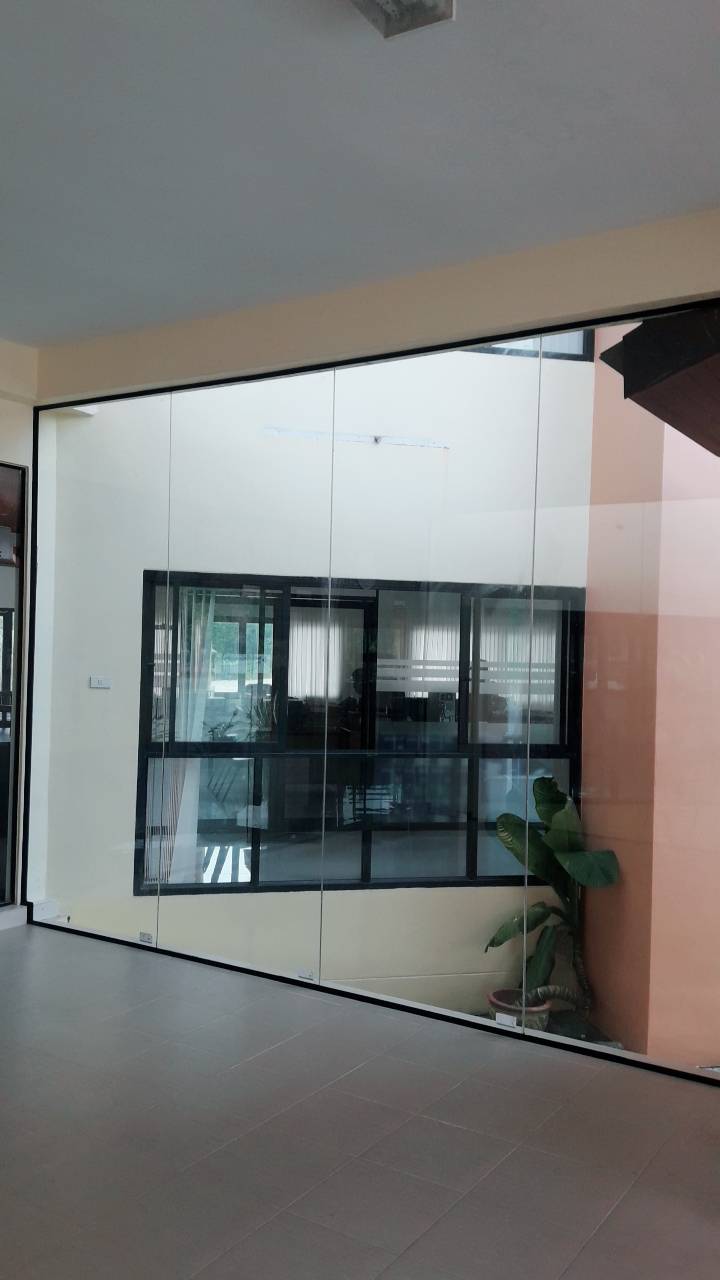 ถมดินบริเวณที่ทำการสำนักงานอบต.ท่าดี (งบปกติ)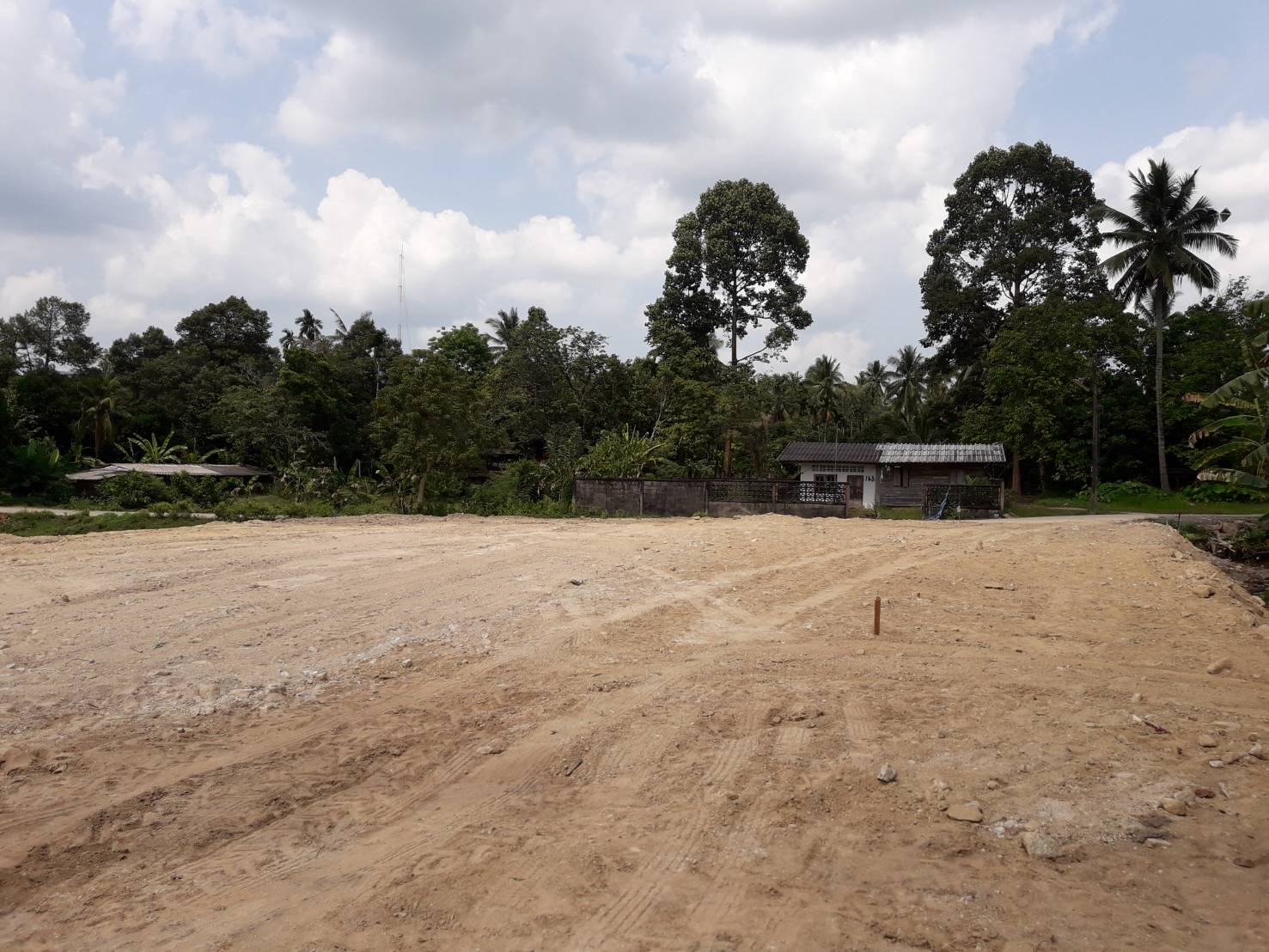 ขุดลอกหน้าฝายคลองหนองยาว ม.4  (เงินสำรองจ่าย)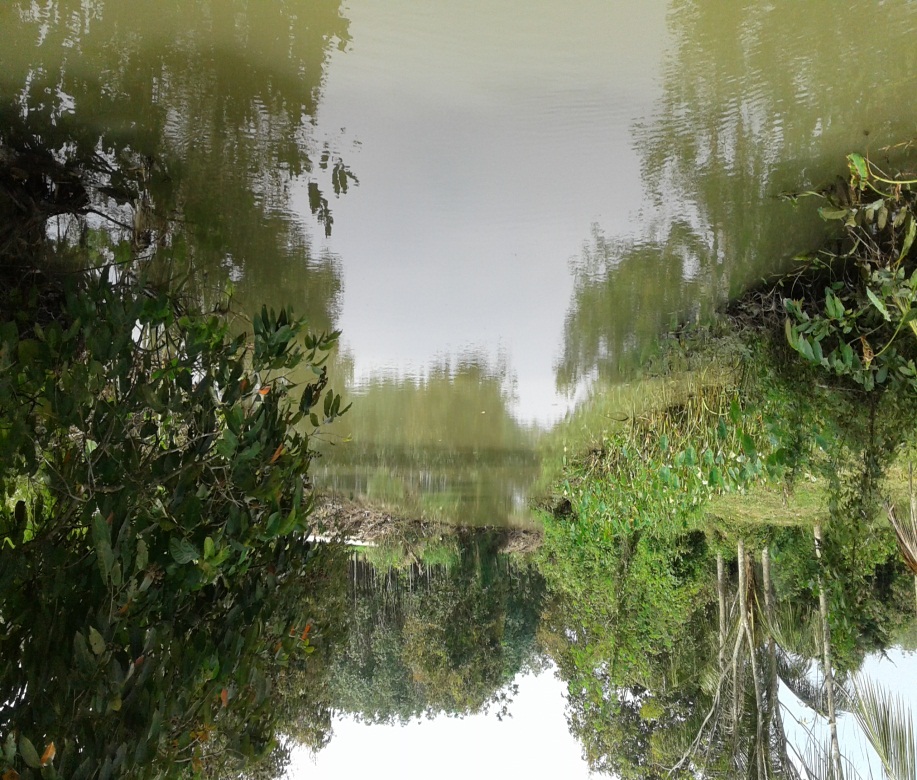 ซ่อมแซมถนนหินคลุกสายไสขิง-บ่อหูด ม.1 (เงินสำรองจ่าย)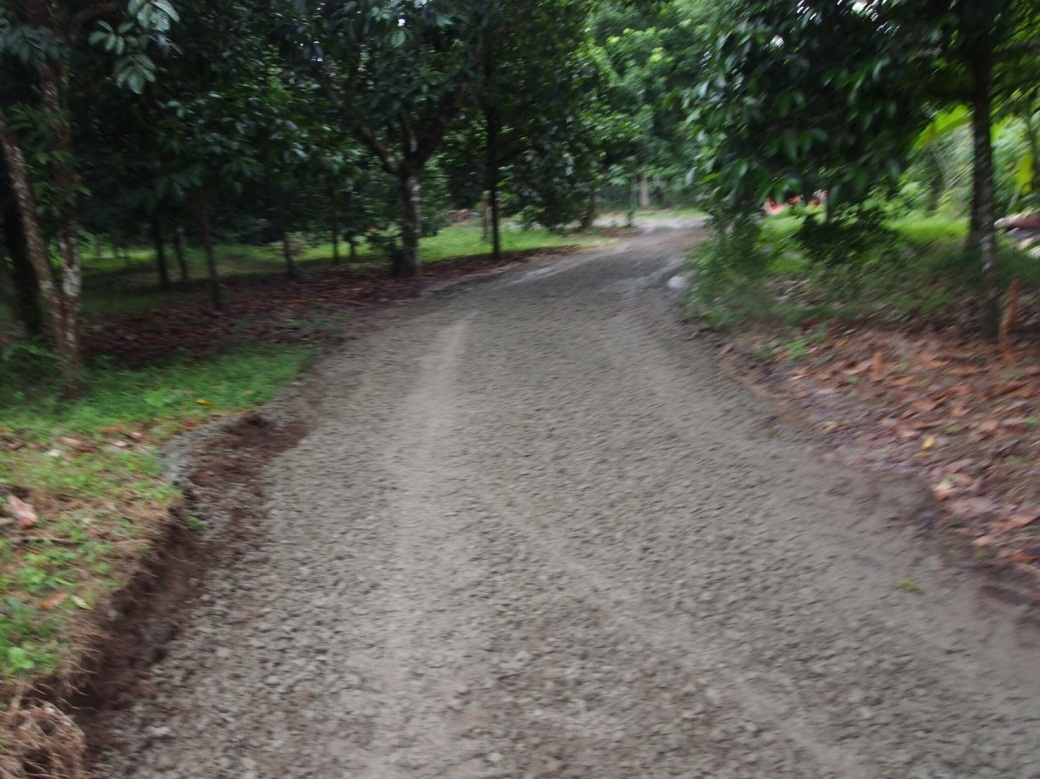 ซ่อมแซมคูระบายน้ำถนนสายนายแก้ว ม.5 (เงินสำรองจ่าย)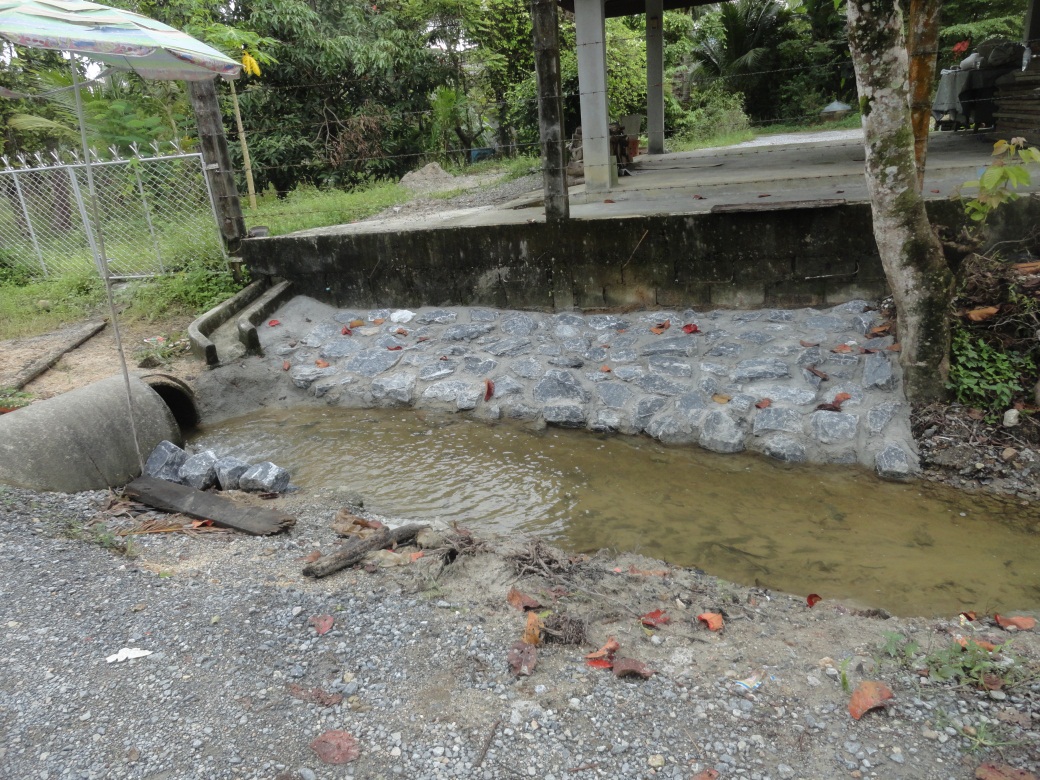 ซ่อมแซมถนนหินคลุกสายวังยาง ม.3  (เงินสำรองจ่าย)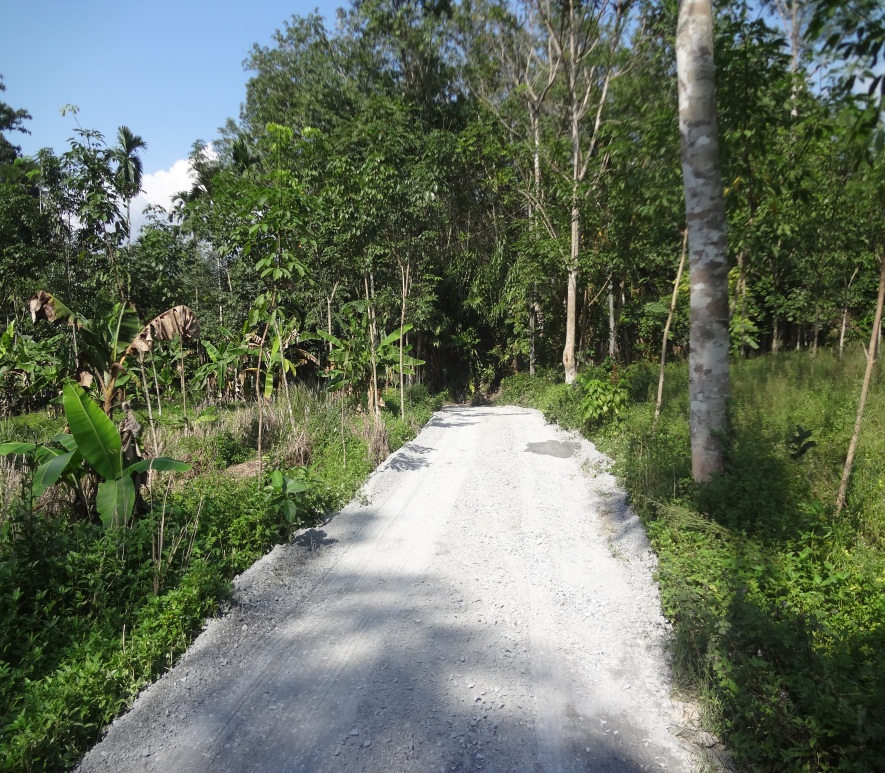 ซ่อมแซมถนนหินคลุกสายหนองยาว  ม.4  (เงินสำรองจ่าย)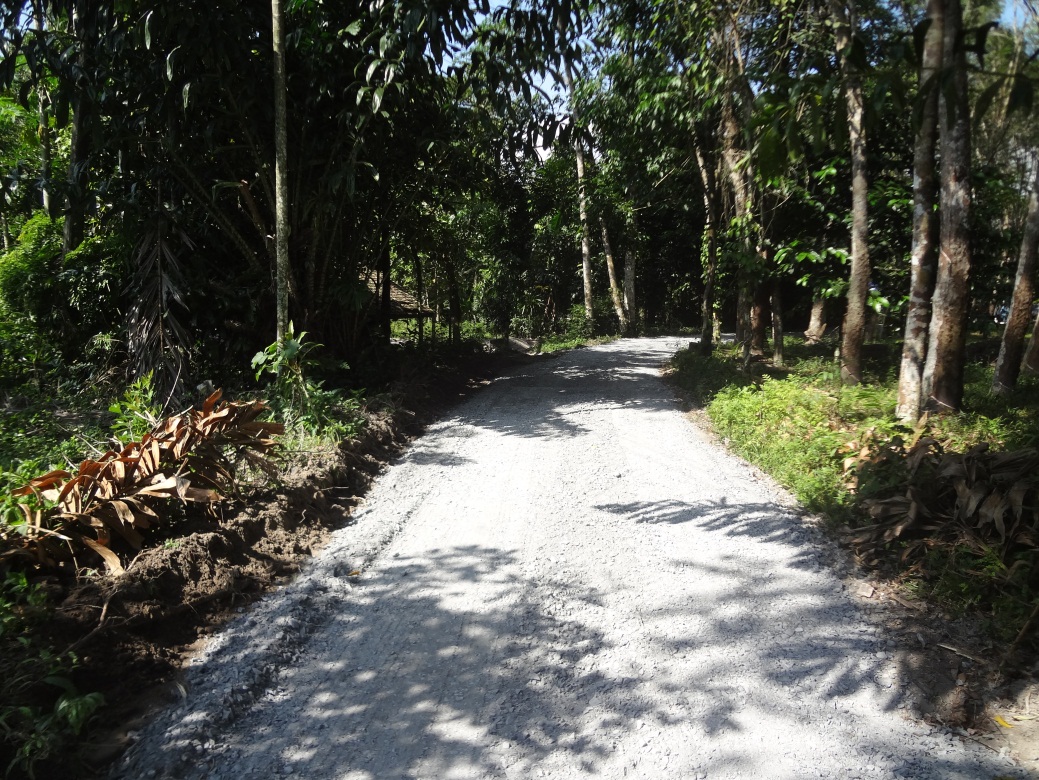 ซ่อมแซมถนนหินคลุกสายประปา-นายสุธรรม ม.4  (เงินสำรองจ่าย)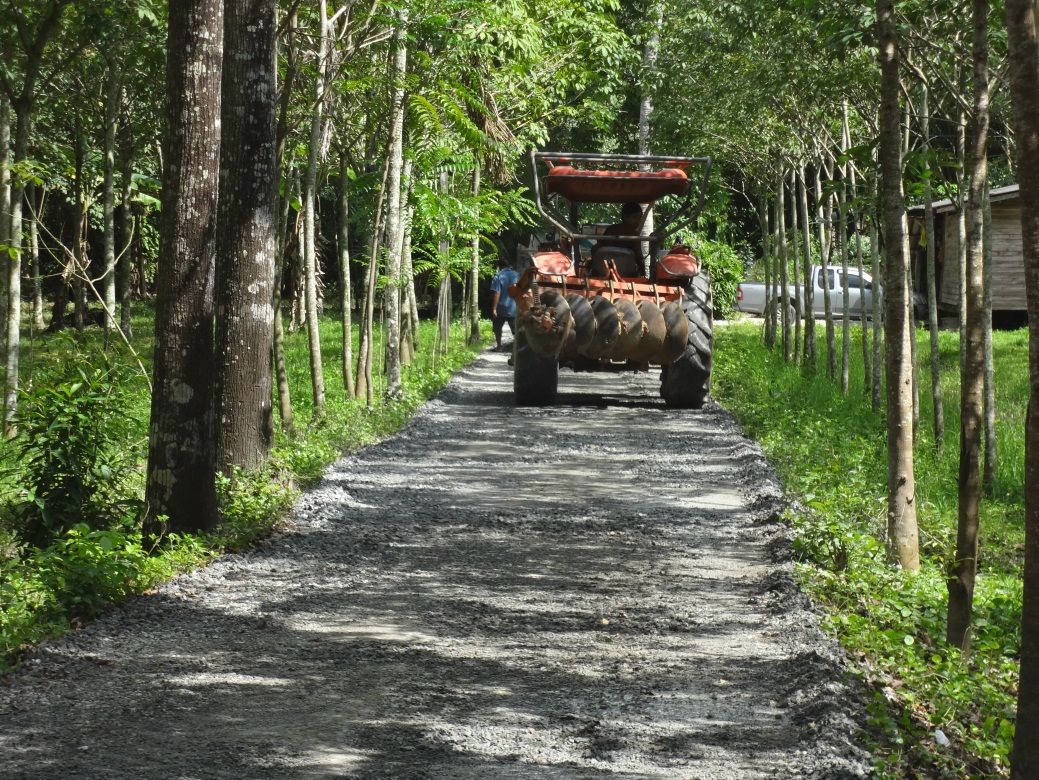 ซ่อมแซมถนน คสล.สายในปริก-พรุกำ  (บริเวณคอสะพานปริกล่าง) ม.3 (เงินสำรองจ่าย)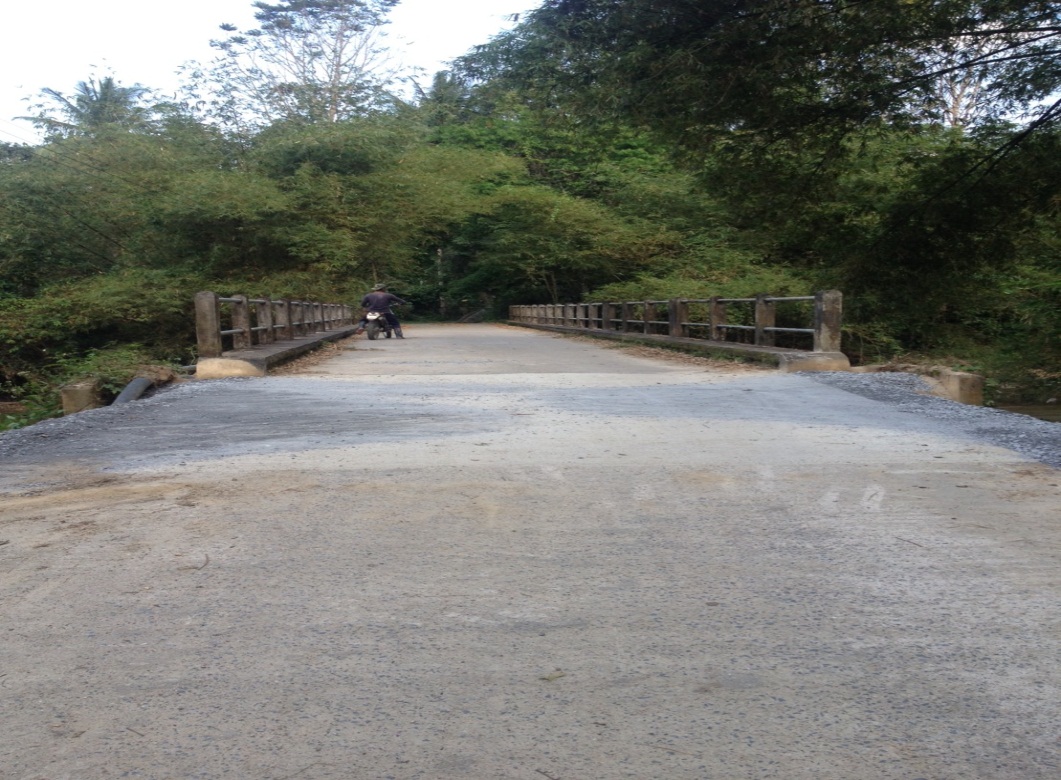 ซ่อมแซมถนนหินคลุกสายประปา-นายฮวด ม.4  (เงินสำรองจ่าย)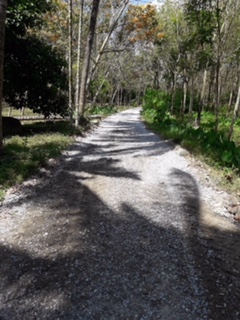 ซ่อมแซมถนนหินคลุกสายนาทองเกตุ-วัดมะขาม ม.6  (เงินสำรองจ่าย)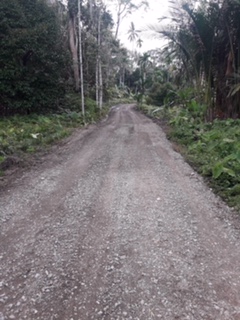 ก่อสร้างถนน คสล.สายหนองยาว ม.4 (งบปกติ)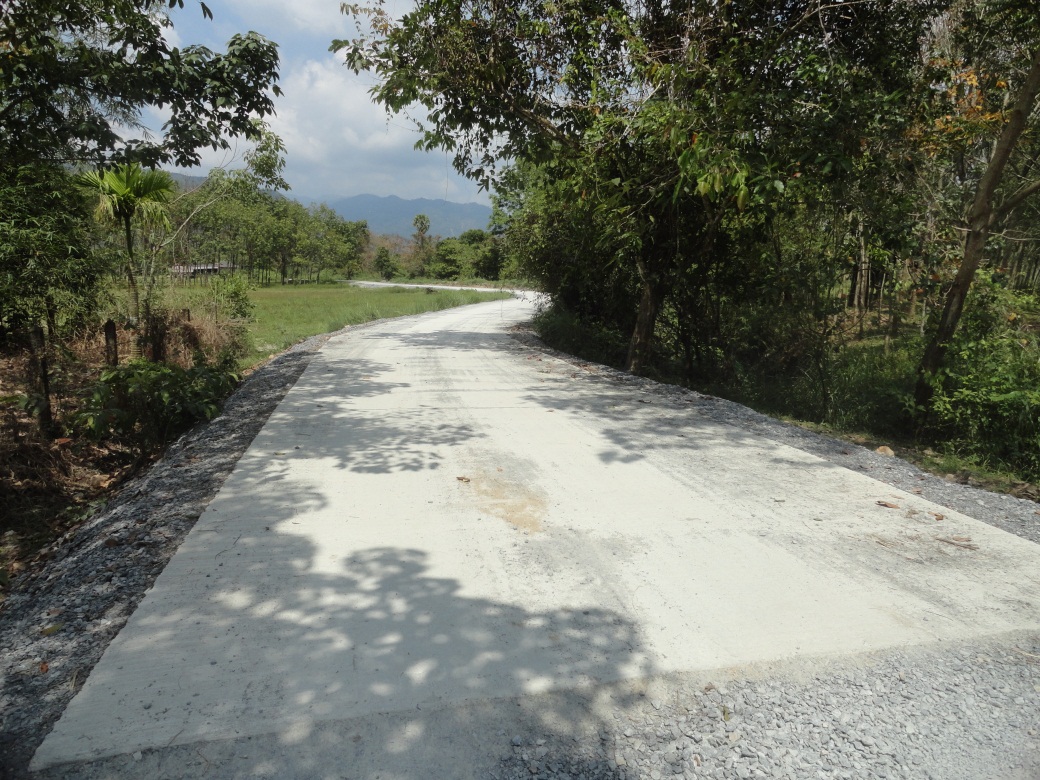 ส่งเสริมพัฒนาอาชีพเพื่อเพิ่มรายได้ลดรายจ่าย และพัฒนาองค์ความรู้ตามแนวเศรษฐกิจพอเพียง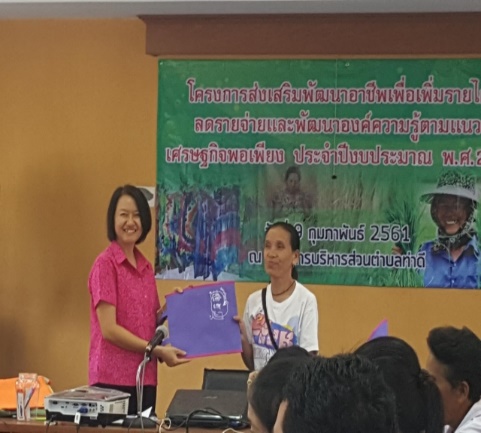 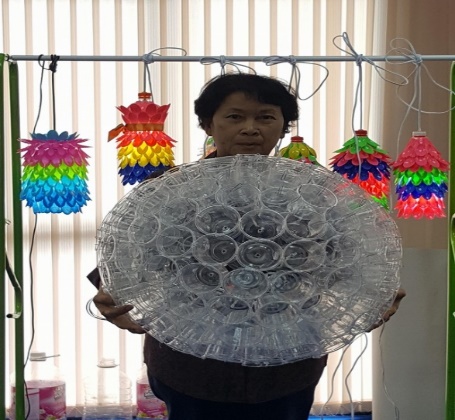 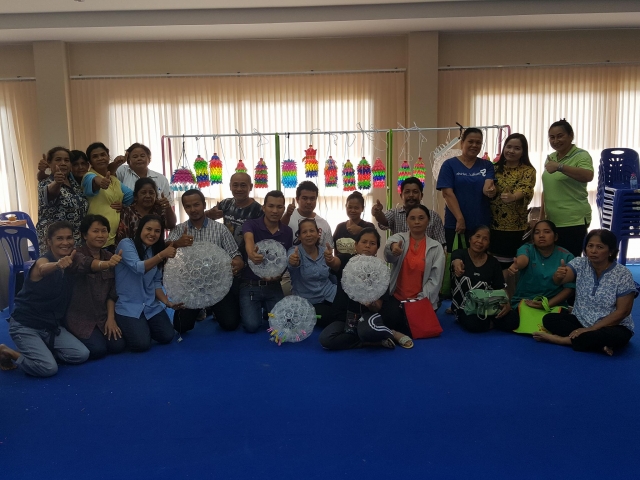 โครงการงานวันเด็กแห่งชาติ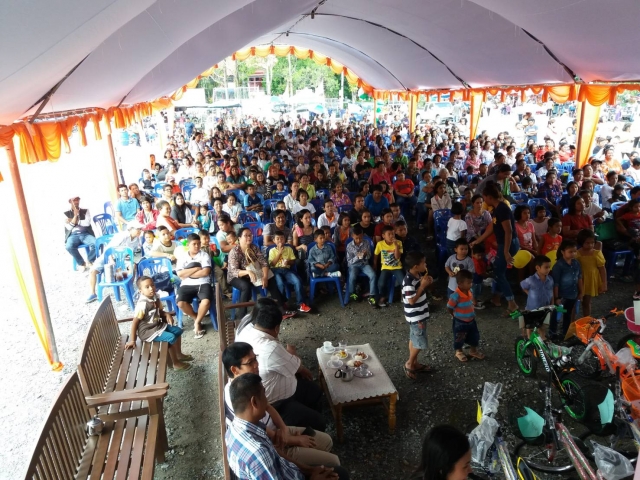 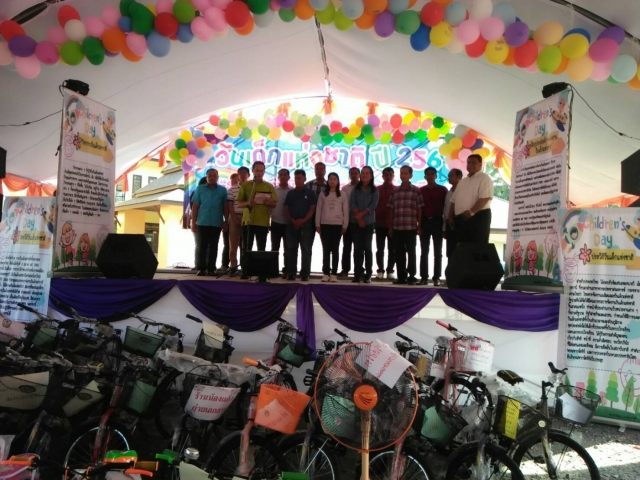 ที่แนวทางการพัฒนายุทธศาสตร์1แนวทางที่ 1 การพัฒนาสวัสดิการสังคมแนวทางที่ 2 การพัฒนาสาธารณสุขแนวทางที่ 3 การพัฒนาสร้างจิตสำนึกเพื่อป้องกันและแก้ไข                    ปัญหาการแพร่ระบาดของยาเสพติดแนวทางที่ 4 การสร้างความเข้มแข็งชุมชน  สนับสนุนความ                ปลอดภัยในชีวิตและทรัพย์สินด้านสังคมและคุณภาพชีวิต2แนวทางที่ 1 การพัฒนาก่อสร้าง  ปรับปรุง  บำรุงรักษาถนน  ทางเท้า  ท่อระบายน้ำ  สะพาน  และอาคารสถานที่แนวทางที่ 2 การพัฒนา ปรับปรุง และติดตั้งไฟฟ้า                สาธารณะแนวทางที่ 3 การพัฒนา ก่อสร้าง ปรับปรุง และบำรุงรักษา                ระบบน้ำอุปโภค–บริโภคและน้ำเพื่อการเกษตรด้านโครงสร้างพื้นฐาน3แนวทางที่ 1 การพัฒนาส่งเสริมอาชีพแก่ประชาชนแนวทางที่ 2 การส่งเสริมและพัฒนาการท่องเที่ยวด้านเศรษฐกิจ4แนวทางที่ 1 การพัฒนาคุณภาพการศึกษา  และพัฒนาการเรียนรู้แนวทางที่ 2 การส่งเสริม สนับสนุน ทำนุบำรุงศาสนา                  ศิลปวัฒนธรรมประเพณีและภูมิปัญญาท้องถิ่นแนวทางที่ 3 การส่งเสริมการกีฬาและนันทนาการด้านการศึกษา  ศาสนา  ศิลปวัฒนธรรม  จารีตประเพณี ภูมิปัญญาท้องถิ่นและกีฬานันทนาการที่แนวทางการพัฒนายุทธศาสตร์5แนวทางที่ 1 การพัฒนา  ฟื้นฟูและอนุรักษ์ทรัพยากร            ธรรมชาติและสิ่งแวดล้อม ด้านการบริหารจัดการทรัพยากรธรรมชาติและสิ่งแวดล้อม6แนวทางที่ 1 การส่งเสริมการมีส่วนร่วมในการพัฒนา                ท้องถิ่นของประชาชนแนวทางที่ 2 การพัฒนาบุคลากรและองค์กรให้ทันสมัย                  มีประสิทธิภาพในการบริหาร เพื่อให้การ                 บริการที่ดีแก่ประชาชนและเป็นองค์กร                ธรรมาภิบาลแนวทางที่ 3 การพัฒนาการจัดเก็บรายได้ให้ทันสมัยและมี                ประสิทธิภาพการพัฒนาด้านการเมืองการปกครองการบริหารงานประเด็นการประเมินมีการดำเนินงานไม่มีการดำเนินงานส่วนที่ 1 คณะกรรมการพัฒนาท้องถิ่น	1. มีการจัดตั้งคณะกรรมการพัฒนาท้องถิ่นเพื่อจัดทำแผนพัฒนาท้องถิ่น2. มีการจัดประชุมคณะกรรมการพัฒนาท้องถิ่นเพื่อจัดทำแผนพัฒนาท้องถิ่น3. มีการจัดประชุมอย่างต่อเนื่องสม่ำเสมอ4. มีการจัดตั้งคณะกรรมการสนับสนุนการจัดทำแผนพัฒนาท้องถิ่น5. มีการจัดประชุมคณะกรรมการสนับสนุนการจัดทำแผนพัฒนาท้องถิ่นประเด็นการประเมินมีการดำเนินงานไม่มีการดำเนินงาน6. มีคณะกรรมการพัฒนาท้องถิ่นและประชาคมท้องถิ่นพิจารณาร่างแบบแผนยุทธศาสตร์การพัฒนาส่วนที่ 2 การจัดทำแผนการพัฒนาท้องถิ่น7. มีการรวบรวมข้อมูลและปัญหาสำคัญของท้องถิ่นมาจัดทำฐานข้อมูล8. มีการเปิดโอกาสให้ประชาชนเข้ามามีส่วนร่วมในการจัดทำแผน9. มีการวิเคราะห์ศักยภาพของท้องถิ่น (SWOT) เพื่อประเมินสถานภาพการพัฒนาท้องถิ่น10. มีการกำหนดวิสัยทัศฯและภารกิจหลักการพัฒนาท้องถิ่นที่สอดคล้องกับศักยภาพของท้องถิ่น11. มีการกำหนดวิสัยทัศน์และภารกิจหลักการพัฒนาท้องถิ่นที่สอดคล้องกับยุทธศาสตร์จังหวัด12. มีการกำหนดจุดมุ่งหมายเพื่อการพัฒนาที่ยั่งยืน13. มีการกำหนดเป้าหมายการพัฒนาท้องถิ่น14. มีการกำหนดยุทธศาสตร์ที่การพัฒนาและแนวทางการพัฒนา15. มีการกำหนดยุทธศาสตร์ที่สอดคล้องกับยุทธศาสตร์ของจังหวัด16. มีการอนุมัติและประกาศใช้แผนยุทธศาสตร์การพัฒนา17. มีการจัดทำบัญชีกลุ่มโครงการในแผนยุทธศาสตร์18. มีการกำหนดรูปแบบการติดตามประเมินผลแผนยุทธศาสตร์ยุทธศาสตร์การพัฒนาเดือนตุลาคม 2560 - มีนาคม 25๖1เดือนตุลาคม 2560 - มีนาคม 25๖1ยุทธศาสตร์การพัฒนาจำนวนโครงการงบประมาณด้านสังคมและคุณภาพชีวิต47,989,232ด้านโครงสร้างพื้นฐาน12938,400ด้านเศรษฐกิจ256,774ด้านการศึกษา  ศาสนา  ศิลปวัฒนธรรม  จารีตประเพณี ภูมิปัญญาท้องถิ่นและกีฬานันทนาการ2889,112ด้านการบริหารจัดการทรัพยากรธรรมชาติและสิ่งแวดล้อม--การพัฒนาด้านการเมืองการปกครองการบริหาร5168,988.52รวม2510,042,506.52ยุทธศาสตร์งบปกติงบปกติเงินสะสมเงินสะสมรวมรวมยุทธศาสตร์จำนวนเงินร้อยละจำนวนเงินร้อยละจำนวนเงินร้อยละด้านสังคมและคุณภาพชีวิต7,989,23279.55--7,989,23279.55ด้านโครงสร้างพื้นฐาน938,4009.34--938,4009.34ด้านเศรษฐกิจ56,7740.56--56,7740.56ด้านการศึกษา  ศาสนา  ศิลปวัฒนธรรม  จารีตประเพณี ภูมิปัญญาท้องถิ่นและกีฬานันทนาการ889,1128.85--889,1128.85ด้านการบริหารจัดการทรัพยากรธรรมชาติและสิ่งแวดล้อม------การพัฒนาด้านการเมืองการปกครองการบริหาร  168,988.52   1.70--168,988.52   1.70                     รวม10,042,506.52100--10,042,506.52100ประเด็นผลการดำเนินการ (เปอร์เซนต์)ผลการดำเนินการ (เปอร์เซนต์)ผลการดำเนินการ (เปอร์เซนต์)ประเด็นพอใจมากพอใจไม่พอใจ1)  มีการเปิดโอกาสให้ประชาชนมีส่วนร่วมในโครงการ / กิจกรรม54.044.02.02)  มีการประชาสัมพันธ์ให้ประชาชนรับรู้ข้อมูลของโครงการ / กิจกรรม50.048.51.53)  มีการเปิดโอกาสให้ประชาชนแสดงความคิดเห็นในโครงการ / กิจกรรม44.056.0-4)  มีการรายงานผลการดำเนินงานของโครงการ /กิจกรรมให้ประชาชนทราบ56.0 43.50.55)  มีการเปิดโอกาสให้ประชาชนตรวจสอบการดำเนินโครงการ / กิจกรรม45.055.0-6)   การดำเนินงานเป็นไปตามระยะเวลาที่กำหนด42.058.0-7)  ผลการดำเนินโครงการ / กิจกรรมนำไปสู่การแก้ไขปัญหาของประชาชนในท้องถิ่น45.055.0-8)  การแก้ไขปัญหา  และการตอบสนองความต้องการของประชาชน  44.056.0-9)  ประโยชน์ที่ประชาชนได้รับจากการดำเนินโครงการ / กิจกรรม51.049.0-รวมเฉลี่ย47.951.70.4ลำดับที่รายการงบประมาณตั้งไว้เบิกจ่าย1ตั้งจุดบริการประชาชน  นักท่องเที่ยวและลดอุบัติเหตุทางถนนช่วงเทศกาลวันหยุดยาวและเทศกาลต่างๆ20,00018,0262สมทบกองทุนหลักประกันสุขภาพตำบลท่าดี143,766136,2063สนับสนุนสงเคราะห์เบี้ยยังชีพผู้สูงอายุ  ผู้พิการ  ผู้ป่วยเอดส์17,137,0007,583,0004จ้างเหมาบริการด้านสาธารณสุขและสิ่งแวดล้อม450,000252,000รวมทั้งสิ้นรวมทั้งสิ้น17,750,7667,989,232ลำดับที่รายการงบประมาณเบิกจ่าย1ต่อเติมอาคารสำนักงานอบต.ท่าดี (งบปกติ)70,00070,0002ถมดินบริเวณที่ทำการสำนักงานอบต.ท่าดี (งบปกติ)174,000172,0003ขุดลอกหน้าฝายคลองหนองยาว ม.4  (เงินสำรองจ่าย)47,50047,500ลำดับที่รายการงบประมาณเบิกจ่าย4ซ่อมแซมถนนหินคลุกสายไสขิง-บ่อหูด ม.1 (เงินสำรองจ่าย)17,10017,1005ซ่อมแซมคูระบายน้ำถนนสายนายแก้ว ม.5 (เงินสำรองจ่าย)10,40010,4006ซ่อมแซมถนนหินคลุกสายวังยาง ม.3  (เงินสำรองจ่าย)58,50058,0007ซ่อมแซมถนนหินคลุกสายหนองยาว  ม.4  (เงินสำรองจ่าย)	 93,50093,0008ซ่อมแซมถนนหินคลุกสายประปา-นายสุธรรม ม.4  (เงินสำรองจ่าย)78,00078,0009ซ่อมแซมถนน คสล.สายในปริก-พรุกำ  (บริเวณคอสะพานปริกล่าง) ม.3 (เงินสำรองจ่าย)54,00053,50010ซ่อมแซมถนนหินคลุกสายประปา-นายฮวด ม.4  (เงินสำรองจ่าย)35,00035,00011ซ่อมแซมถนนหินคลุกสายนาทองเกตุ-วัดมะขาม ม.6  (เงินสำรองจ่าย)37,90037,90012ก่อสร้างถนน คสล.สายหนองยาว ม.4 (งบปกติ)280,000266,000รวมทั้งสิ้นรวมทั้งสิ้น955,900938,400ลำดับที่รายการงบประมาณเบิกจ่าย1โครงการส่งเสริมการท่องเที่ยวเชิงวัฒนธรรมท้องถิ่นและอื่นๆ43,00042,8002ส่งเสริมพัฒนาอาชีพเพื่อเพิ่มรายได้ลดรายจ่าย และพัฒนาองค์ความรู้ตามแนวเศรษฐกิจพอเพียง15,00013,974รวมทั้งสิ้นรวมทั้งสิ้น58,00056,774ลำดับที่รายการงบประมาณเบิกจ่าย1โครงการงานวันเด็กแห่งชาติ100,00099,1122อุดหนุนอาหารกลางวัน1,520,000790,000รวมทั้งสิ้นรวมทั้งสิ้น1,620,000889,112  ลำดับที่รายการงบประมาณเบิกจ่าย1---รวมทั้งสิ้นรวมทั้งสิ้น--ลำดับที่รายการงบประมาณเบิกจ่าย1จัดซื้อครุภัณฑ์ (งานบริหารทั่วไป)จัดซื้อครุภัณฑ์ (งานบริหารงานคลัง) 173,70025,80068,90014,8002โครงการพัฒนาระบบอินเตอร์เน็ตความเร็วสูง100,00040,108.523โครงการประเมินความพอใจด้านการบริการ30,00025,0004โครงการประชาสัมพันธ์การชำระภาษีและรับชำระภาษี10,0009,2405โครงการซ่อมแซมครุภัณฑ์   (งานบริหารทั่วไป)โครงการซ่อมแซมครุภัณฑ์   (งานบริหารทั่วไปเกี่ยวกับเคหะและชุมชน)30,000100,0002,1408,800รวมทั้งสิ้นรวมทั้งสิ้น469,500168,988.52